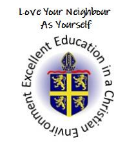 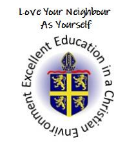 Drawing Painting and mixed mediaSculpture/3DCraft and DesignCreate different lines (Bridget Riley)Explore line and mark making to draw water (Zaria Forman)Draw with different media (Kandinsky)Understanding mark makingDraw from observationMix secondary coloursApply knowledge of colour mixing when painting (Jasper Johns)Explore colour when printingExperiment with paint mixing to make a range of secondary coloursApply their painting skills when working in the style of an artist (Clarice Cliff ‘Circle tree’)Roll paper to make a 3D structureShape paper to make a 3D pictureApply paper making skills to make an imaginative sculpture (Tree of life Mythology)Work collaboratively to plan and create a sculpture (Louise Bourgeois – giant spider)Paint sculpture using sponges and large brushesKnow that art can be made in different waysChoose, measure, arrange and fix materials (Judith Scott – working with wool)Explore plaiting, threading and knotting techniques (Cecilia Vicuna)Follow steps in a process – weaving (warp and weft)Combine techniques in a woven artworkNBObjectives should be followed in order within the unit of work. Units can be completed in any order.NBObjectives should be followed in order within the unit of work. Units can be completed in any order.NBObjectives should be followed in order within the unit of work. Units can be completed in any order.NBObjectives should be followed in order within the unit of work. Units can be completed in any order.